Temat: Funkcje logarytmiczne – powtórzenie przed maturą.Cele edukacyjne:Wykorzystanie definicji logarytmu w zadaniach. Materiały:https://pistacja.tv/wideolekcje/matematyka/szkola-ponadpodstawowa/liczby-rzeczywiste/plmat107-logarytmy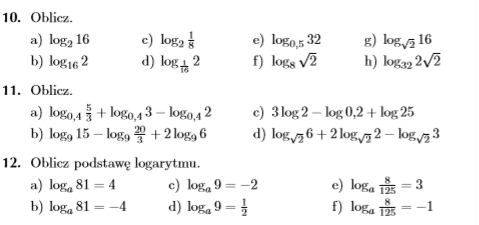 